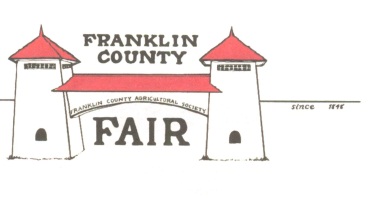 Franklin County Agricultural SocietyMembership ApplicationApplication Date: ______________First Name: ___________________ Last Name: ________________________Mailing Address: __________________________________________________Town: _____________________ Zip Code: ______________Home Phone: _________________________ Mobile Phone: ________________________Email: _______________________________________________Why are you interested in being a member with the Society?What areas of Fair operations are you interested in volunteering with?__ Attractions and Entertainment				__ Fair Parade__ Exhibition Halls (Youth or Roundhouse)			__ Marketing__ Fish and Wildlife						__ Craft Tent__ Cattle, Sheep, Rabbits, or Poultry				__ Sponsorship__ Children’s Activities					__ Fair Parking__ Grounds Maintenance					__ Fair Tickets/Sales